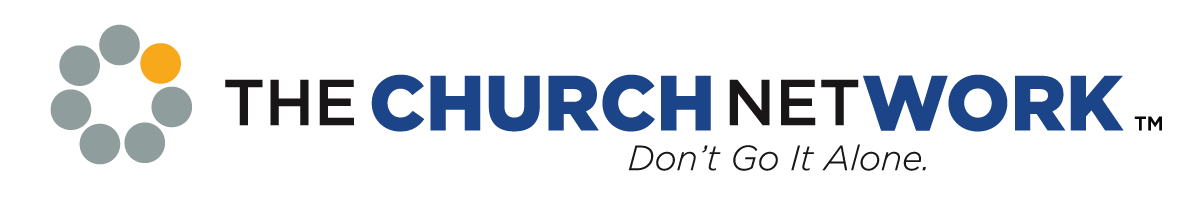 Name________________________________________________________________________Title__________________________________________________________________________Name ________________________________________________________________________Title _________________________________________________________________________Employer _____________________________________________________________________(Please check which applies)       Church   	     Business           Other ____________________Are you willing to host a chapter meeting at your church?        Yes        NoIf you are a new member, who referred you to TCN? __________________________________Type of membership (please check which applies):      Active                    Associate                    Business                    Contributing Member    Member Emeritus and Honorary Member (requires special application and approval)Business Address ______________________________________________________________City _______________________________      ZIP _____________________________________Email Address (please print carefully) ______________________________________________Business Phone _____________________	   Cell Phone _______________________________(Optional Information)Home Address __________________________________ City_____________   ZIP__________Home Phone ___________________________________